               Svoz nebezpečného odpaduproběhne v naší obci dne 2.4.2022Vozidlo odvážející nebezpečný odpad bude stát před starou hasičskou zbrojnicí 13:30 – 13:45hod.Do nebezpečného odpadu patří: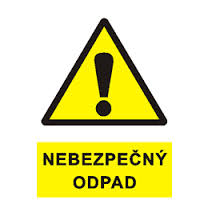 Absorbční činidla a filtrační materiály (hadry od olejů) Obaly obsahující zbytky NOBaterie a akumulátory (olověné)KyselinyZářivka a jiný odpad obsahující rtuťVyřazené zařízení obsahující chorfluoruhlovodíky (lednice)Barvy, tiskařské barvy, lepidla a pryskyřice obsahující nebezpečné látkyNepoužitelná léčivaMonočlánkyOdpad musí být předán od občanů přímo posádce (z ruky do ruky), nikoli hromaděn na sběrném místě. 
Pokud se tak nestane, posádka nemá povinnost nahromaděný odpad převzít.!!! NEPŘEBÍRÁME ETERNIT, ASFALTOVÉ LEPENKY A JINÉ NEBEZPEČNÉ STAVEBNÍ ODPADY !!! 